Лаборатория иммуногенетической экспертизы: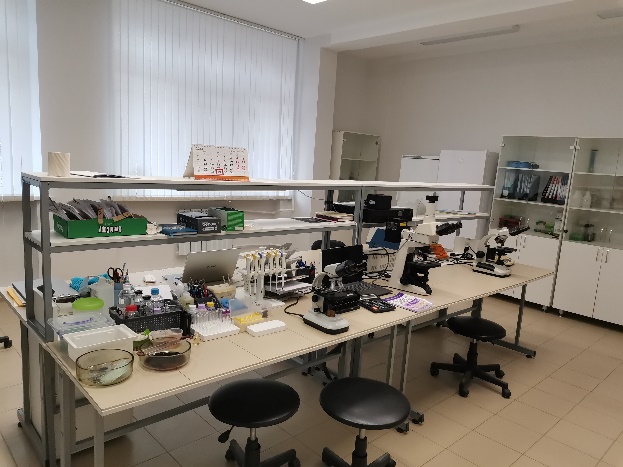 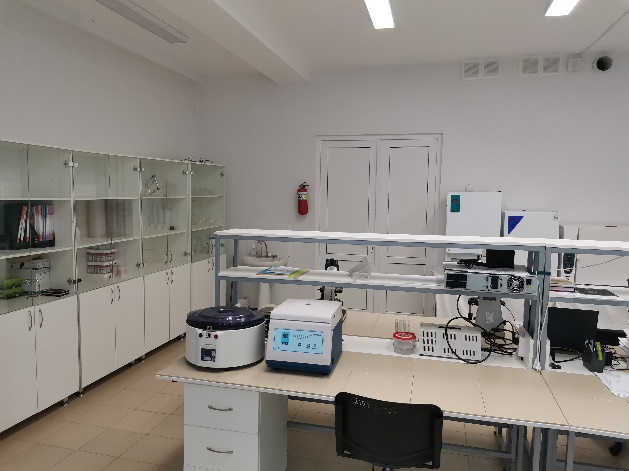 Лаборатория иммуногенетической экспертизы зарегистрирована в государственном племенном регистре    (регистрационный код 081494802000, свидетельство о регистрации серия ПЖ 77 № 008931).Лаборатория осуществляет:паспортизацию крупного рогатого скотапаспортизацию мелкого рогатого скотаконтроль достоверности происхождения потомков на основе анализа групп крови и их аллельных вариантов;определение генетического сходства и различия между животнымианализ частоты встречаемости аллелей групп крови и пр.Для повышения эффективности селекционно-племенной работы важным мероприятием является контроль достоверности происхождения животных. Животное считается племенным, если оно имеет документальное подтверждение происхождения, используемое для воспроизводства определенной породы и зарегистрированное в установленном порядке. Экспертиза проводится в соответствии с требованиями действующего законодательства. Экспертиза  осуществляется методом иммуногенетического контроля (реакция гемолизации), который проводится путем определения групп крови у родителей и потомков с последующим анализом их соответствия. Определение групп крови у крупного рогатого скота проводится по 40 антигенам; у овец по 14 антигенам.